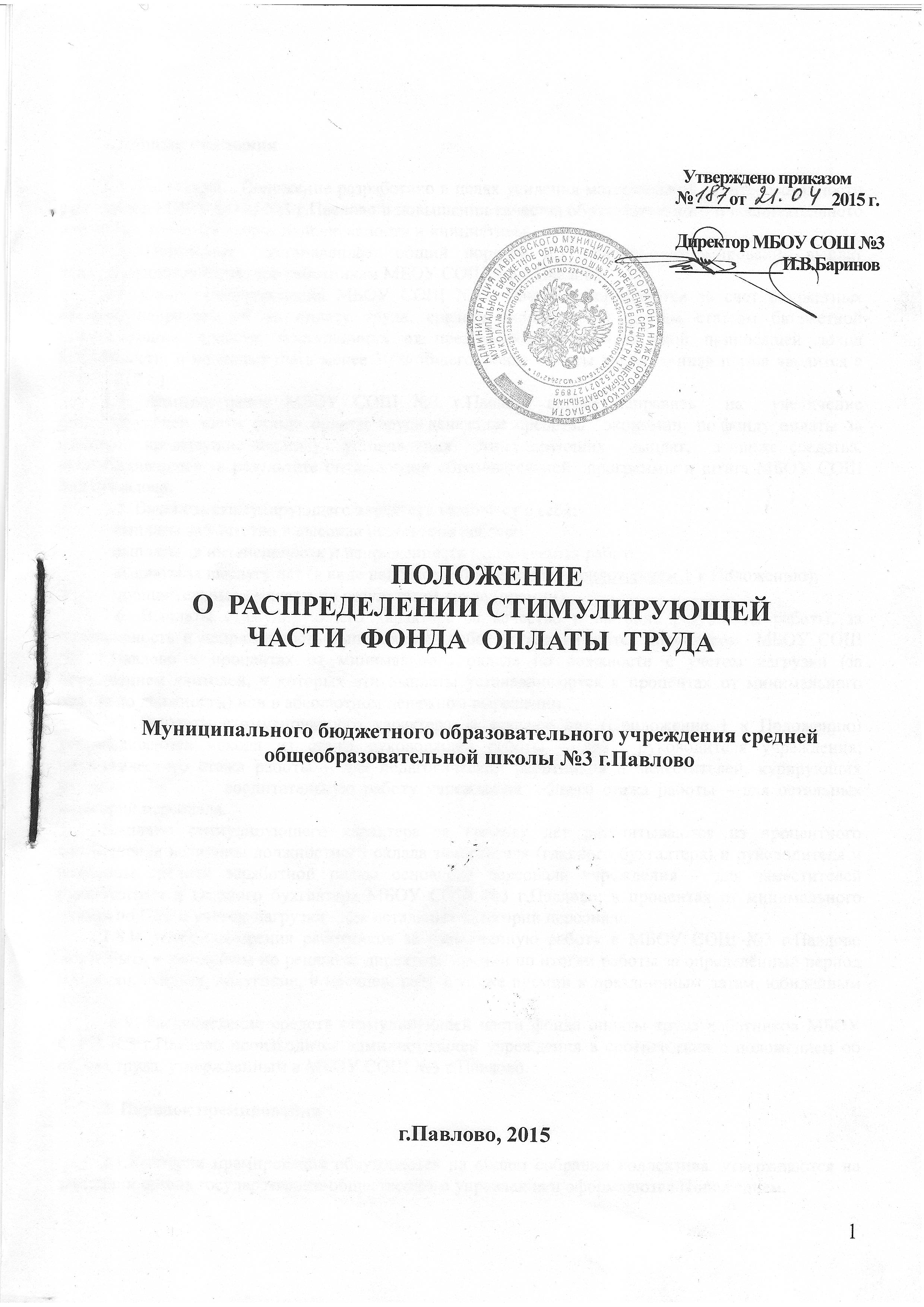 1. Общие положения1.1. Настоящее   Положение разработано в целях усиления материальной заинтересованности работников МБОУ СОШ №3 г.Павлово в повышении качества образовательного и воспитательного процесса,   развитии творческой активности и инициативы.1.2. Положение  устанавливает общий порядок и  критерии формирования выплат стимулирующего характера работникам МБОУ СОШ №3 г.Павлово. 1.3. Фонд стимулирования МБОУ СОШ №3 г.Павлово формируется за счет бюджетных средств, направленных на оплату труда, средств экономии по другим статьям бюджетной классификации, средств, поступающих от предпринимательской и иной приносящей доход деятельности, и не может быть менее 30% общего фонда оплаты труда (данная норма вводится с 01.01.2017 г.)1.4. Администрация МБОУ СОШ №3 г.Павлово вправе направить  на  увеличение стимулирующей  части  фонда  оплаты  труда денежные  средства    экономии   по фонду  оплаты  за   месяцы,  предыдущие периоду  установления  стимулирующих  выплат,  а также средства,  высвободившиеся  в результате оптимизации образовательной  программы и штата МБОУ СОШ №3 г.Павлово.1.5. Выплаты стимулирующего характера включают в себя:- выплаты за качество и высокие результаты работы;- выплаты за интенсивность и напряженность выполняемых работ;- выплаты за выслугу лет (в виде надбавок, определенных приложением 1 к Положению);- поощрительные выплаты по результатам труда (премии).1.6. Выплаты стимулирующего характера за качество и высокие результаты работы, за интенсивность и напряженность выполняемых работ устанавливаются директором  МБОУ СОШ №3 г.Павлово в процентах от минимального оклада по должности с учетом нагрузки (за исключением учителей, у которых эти выплаты устанавливаются в процентах от минимального оклада по должности) или в абсолютном денежном выражении. 1.7. Выплаты стимулирующего характера за выслугу лет (Приложение 1 к Положению) устанавливаются исходя из стажа руководящей работы – для  руководителя учреждения; педагогического стажа работы – для педагогических работников и заместителей, курирующих учебно-            воспитательную работу учреждения; общего стажа работы – для остальных категорий персонала. Выплаты стимулирующего характера за выслугу лет рассчитываются из процентного соотношения величины должностного оклада заместителя (главного бухгалтера) и руководителя и величины средней заработной платы основного персонала учреждения – для заместителей руководителя и главного бухгалтера МБОУ СОШ №3 г.Павлово; в процентах от минимального оклада по ПКГ с учетом нагрузки - для остальных категорий персонала.1.8.В целях поощрения работников за выполненную работу в МБОУ СОШ №3 г.Павлово могут быть установлены по решению директора премии по итогам работы за определённый период (за месяц, квартал, полугодие, 9 месяцев, год), а также премии к праздничным датам, юбилейным датам.  1.9. Распределение средств стимулирующей части фонда оплаты труда работников МБОУ СОШ №3 г.Павлово производится администрацией учреждения в соответствии с положением об оплате труда, утвержденным в МБОУ СОШ №3 г.Павлово.2. Порядок премирования2.1.Критерии премирования обсуждаются на общем собрании коллектива, утверждаются на заседании органа государственно-общественного управления и оформляются Положением.2.2. 	Поощрительные выплаты по результатам труда распределяются комиссией МБОУ СОШ №3 г.Павлово, утвержденной приказом директора. В состав комиссии могут входить: директор, заместитель руководителя, председатель профсоюзного комитета, представитель трудового коллектива, представитель органа государственно-общественного управления.                         2.3.Поощрительные выплаты могут выплачиваться за месяц, квартал, полугодие, 9 месяцев, год.2.4.Премии работникам могут выплачиваться в связи с государственными и профессиональными праздниками, в связи с юбилейными датами со дня рождения, свадьбой, рождением ребенка, в связи с юбилеем учреждения и трудовой деятельности в размере не более одного должностного оклада (ставки заработной платы).2.5. Стимулирование  труда  заместителей директора ,  главного  бухгалтера производится  только  по  основной  должности. 2.6. Размер стимулирующей части административно-хозяйственного персонала общеобразовательных учреждений не должен превышать 30% общего фонда стимулирования учреждения.2.7. Условия премирования работников МБОУ СОШ №3 г.ПавловоУстановление условий премирования, не связанных с результативностью труда, не допускается.Наименование должностиОснование для премированияПедагогические работникидостижение обучающимися (воспитанниками) высоких показателей в сравнении с предыдущим периодом, стабильность и рост качества обученияПедагогические работники  подготовка призеров и победителей олимпиад, конкурсов, соревнований, конференций различного уровняПедагогические работникиинновационная и экспериментальная деятельность, разработка авторских программ, спецкурсов, внедрение новых методов обучения и воспитанияПедагогические работники  сохранность контингента обучающихся (воспитанников) по итогам учебного годаПедагогические работникиприменение в образовательном (воспитательном) процессе здоровьесберегающих технологий, профилактика и отсутствие травматизмаПедагогические работникиприменение информационных технологий в учебно-воспитательном процессеПедагогические работникиучастие в разработке основной образовательной программы образовательного учрежденияПедагогические работникивысокий уровень исполнительской дисциплины, качественная работа с документами, своевременное предоставление отчетностиПедагогические работникиорганизация  внеклассной работы с обучающимися и родителямиПедагогические работники  организация и проведение мероприятий, повышающих авторитет и имидж учреждения у обучающихся (воспитанников), родителей, общественностиПедагогические работникикачественная подготовка кабинетов к новому учебному годуПедагогические работникиэстетическое оформление предметной среды закрепленных учебных помещений с учетом норм и требованийПедагогические работникипозитивные результаты деятельности учителя по выполнению функций классного руководителя (наличие реализуемой эффективной программы воспитательной работы, снижение количества учащихся, стоящих на различных видах учета; снижение (отсутствие) пропусков учащимися уроков без уважительной причины; снижение частоты обоснованных обращений учащихся, родителей, педагогов по поводу конфликтных ситуаций и высокий уровень решения конфликтных ситуаций)Педагогические работникидругие показателиЗаместители директора по УР, ВРорганизация предпрофильного и профильного обученияЗаместители директора по УР, ВРвыполнение плана внутришкольного контроля, плана (программы) воспитательной работыЗаместители директора по УР, ВРорганизации и проведения итоговой и промежуточной аттестации обучающихся в соответствии с нормативно-правовой базойЗаместители директора по УР, ВРучастие учреждения в инновационной деятельности, ведение экспериментальной работыЗаместители директора по УР, ВРобеспечение функционирования системы внутреннего мониторинга качества образования в  учрежденииЗаместители директора по УР, ВРорганизация работы общественных органов, участвующих в управлении учреждением (методическкий совет, педагогический совет, органы ученического самоуправления и т.д.)Заместители директора по УР, ВРналичие и реализация Программы развития учреждения, разработка и реализация основной образовательной программы учрежденияЗаместители директора по УР, ВРсохранение контингента обучающихся (воспитанников)Заместители директора по УР, ВРинформатизация управленческой деятельностиЗаместители директора по УР, ВРподдержание благоприятного психологического климата в коллективеЗаместители директора по УР, ВРотсутствие случаев травматизма во время образовательного процессаЗаместители директора по УР, ВРдругие показателиЗаведующий хозяйствомобеспечение санитарно-гигиенических условий в помещениях учрежденияЗаведующий хозяйствомобеспечение выполнения требований пожарной и электробезопасности, охраны трудаЗаведующий хозяйствомвысокое качество подготовки и организации ремонтных работЗаведующий хозяйствомобеспечение материально-технического сопровождения введения федеральных государственных образовательных стандартов второго поколенияЗаведующий хозяйствомдругие показателиРаботники бухгалтериисвоевременное и качественное предоставление отчетностиРаботники бухгалтерииразработка новых программ, положений, подготовка экономических расчетовРаботники бухгалтерии  качественное ведение документацииРаботники бухгалтериидругие показателиПедагог-психолог, социальный педагогучастие в реализации Программы развития образовательного учреждения, основной образовательной программы учреждения, участие в инновационной и экспериментальной работе  Педагог-психолог, социальный педагогучастие в  мониторинге качества образования в  учрежденииПедагог-психолог, социальный педагогналичие системы работы с одаренными детьмиПедагог-психолог, социальный педагогналичие системы работы с детьми «группы риска»Педагог-психолог, социальный педагогналичие диагностической и аналитической работы, применение информационных технологий в аналитической деятельностиПедагог-психолог, социальный педагогпросветительская работа с участниками образовательного процесса: педагогами, родителями, учащимисяПедагог-психолог, социальный педагогналичие и результативность коррекционно-развивающей работы с обучающимися (воспитанниками)Педагог-психолог, социальный педагогсвоевременное и качественное ведение банка данных детей, охваченных различными видами контроляПедагог-психолог, социальный педагогдругие показателиБиблиотекарьвысокая читательская активность обучающихсяБиблиотекарьпропаганда чтения как формы культурного досугаБиблиотекарьучастие в общешкольных и районных мероприятияхБиблиотекарьоформление тематических выставокБиблиотекарькомплектование библиотеки учреждения фондом дополнительной литературы, справочно-библиографических и периодических изданий, необходимым для реализации ФГОСБиблиотекарьдругие показателиСтарший вожатыйналичие реализуемой эффективной программы развития детского объединения (организации)Старший вожатыйналичие диагностической и аналитической работыСтарший вожатыйэстетическое оформление помещений для работы с детьми на мероприятияхСтарший вожатыйсотрудничество с учреждениями дополнительного образования, образовательными учреждениями, учреждениями культуры, спорта и другимиСтарший вожатыйналичие детского объединенияСтарший вожатыйдругие показателиОбслуживающий персонал (уборщица, дворник и т.д.)проведение генеральных уборокОбслуживающий персонал (уборщица, дворник и т.д.)содержание участка в соответствии с требованиями СанПиН, качественная уборка помещенийОбслуживающий персонал (уборщица, дворник и т.д.)  оперативность выполнения заявок по устранению технических неполадокОбслуживающий персонал (уборщица, дворник и т.д.)другие показатели